РЕШЕНИЕ №132Об утверждении перечня должностей муниципальной службы в органах местного самоуправления Сернурского муниципального района, замещение которых связано с коррупционными рискамиВ соответствии с Федеральным законом от 2 марта 2007 г. № 25-ФЗ
«О муниципальной службе в Российской Федерации, Законами Республики Марий Эл от 31 мая 2007 г. № 25-З «О реализации полномочий Республики Марий Эл в области муниципальной службы», от 12 марта 2002 г. № 6-З «О реестре должностей муниципальной службы в Республике Марий Эл», Уставом Сернурского муниципального района и в целях установления наименований должностей муниципальной службы в Сернурском муниципальном районе Республики Марий ЭлСобрание депутатов Сернурского муниципального района решило:Утвердить прилагаемый Перечень должностей муниципальной службы в органах местного самоуправления Сернурского муниципального района,замещение которых связано с коррупционнымирисками.2. Решение вступает в силу с момента его обнародования.3. Обнародовать настоящее решение на информационном стенде Собрания депутатов Сернурского муниципального района 
в установленном порядке и разместить на официальном сайте Сернурского муниципального района.4. Контроль за исполнением настоящего решения возложить 
на постоянную комиссию по  законности и правопорядку.Глава Сернурского муниципального  района            С.Л.АдигановПеречень должностей муниципальной службы в органах местного самоуправления Сернурского муниципального района, замещение которых связано с коррупционными рискамиРаздел 1. Должности муниципальной службы, учреждаемые для обеспечения деятельности  администрации Сернурского муниципального районаВысшие должности-Глава администрации муниципального района.-Первый заместитель главы администрации муниципального района -Заместитель главы администрации муниципального района, руководитель аппарата -Заместитель главы администрации муниципального района по экономическому развитию территории, руководитель отдела экономики -Заместитель главы администрации муниципального района по социальным вопросам.-Руководитель финансового управления администрации муниципального района.Главные должности-Руководитель отдела финансирования и бухгалтерского учета администрации муниципального района.-Руководитель отдела организационно - правовой работы и кадров администрации муниципального района-Руководитель отдела записи актов гражданского состояния администрации муниципального района- Руководитель архивного отдела администрации муниципального района.- Руководитель отдела физической культуры и спорта администрации муниципального района-Руководитель отдела сельского хозяйства администрации муниципального района-Руководитель отдела ГОЧС, архитектуры и экологической безопасности администрации муниципального района-Руководитель отдела по управлению муниципальным имуществом и земельными ресурсами администрации муниципального района-Руководитель МУ "Отдел образования и по делам молодежи администрации Сернурского муниципального района"-Руководитель МУ "Отдел культуры администрации Сернурского муниципального района"-Руководитель отдела планирования доходов и межбюджетных отношений финансового управления администрации муниципального района-Руководитель отдела бюджетного учета и отчетности финансового управления администрации муниципального района- Заместитель руководителя, руководитель отдела финансирования отраслей непроизводственной сферы финансового управления администрации муниципального районаВедущие должности-Заместитель руководителя МУ "Отдел образования и по делам молодежи администрации Сернурского муниципального района"-Заместитель руководителя отдела финансирования и бухгалтерского учета администрации муниципального района-Заместитель руководителя отдела экономики администрации муниципального района- Помощник (советник) отдела ГОЧС, архитектуры и экологической безопасности администрации муниципального района- Помощник (советник) отдела по управлению муниципальным имуществом и земельными ресурсами администрации муниципального района-Помощник (советник) отдела бюджетного учета и отчетности финансового управления администрации муниципального района-Помощник (советник) отдела организационно - правовой работы и кадров администрации муниципального района-Помощник (советник) отдела планирования доходов и межбюджетных отношений финансового управления администрации муниципального района-Помощник (советник) отдела сельского хозяйства администрации муниципального района-Помощник (советник) отдела экономики администрации муниципального района-Консультант комиссии по делам несовершеннолетних и защите их прав администрации муниципального района-Консультант МУ "Отдел образования и по делам молодежи администрации Сернурского муниципального района"-Консультант МУ "Отдел культуры администрации Сернурского муниципального района"-Консультант отдел бюджетного учета и отчетности финансового управления администрации муниципального района-Консультант отдел бюджетного учета и отчетности финансового управления -Консультант отдела организационно - правовой работы и кадров администрации муниципального района-Консультант отдела планирования доходов и межбюджетных отношений финансового управления администрации муниципального района-Консультант отдела по управлению муниципальным имуществом и земельными ресурсами администрации муниципального района-Консультант отдела сельского хозяйства администрации муниципального района-Консультант отдела финансирования и бухгалтерского учета администрации муниципального района-Консультант отдела финансирования и бухгалтерского учета администрации муниципального района-Консультант отдела финансирования отраслей непроизводственной сферы финансового управления администрации муниципального района-Консультант отдела финансирования отраслей непроизводственной сферы финансового управления администрации муниципального района-Консультант отдела финансирования отраслей непроизводственной сферы финансового управления администрации муниципального района-Консультант отдела экономики администрации муниципального района
Старшие должности-Главный специалист отдела финансирования и бухгалтерского учета администрации муниципального района-Главный специалист отдела финансирования и бухгалтерского учета администрации муниципального района-Главный специалист отдела сельского хозяйства администрации муниципального района-Главный специалист отдела экономики администрации муниципального района-Главный специалист архивного отдела администрации муниципального района.-Главный специалист отдела записи актов гражданского состояния администрации муниципального района-Главный специалист отдела ГОЧС, архитектуры и экологической безопасности администрации муниципального района-Главный специалист по мобилизационной работе администрации муниципального района-Главный специалист отдела физической культуры и спорта администрации муниципального района-Главный специалист отдела организационно - правовой работе и кадров администрации муниципального район.-Главный специалист МУ "Отдел образования и по делам молодежи администрации Сернурского муниципального района"-Ведущий специалист по опеке и попечительству МУ "Отдел образования и по делам молодежи администрации Сернурского муниципального района"-Ведущий специалист по охране прав детства МУ "Отдел образования и по делам молодежи администрации Сернурского муниципального района"Раздел 2. Должности муниципальной службы, учреждаемые для обеспечения деятельности Собрания депутатов Сернурского муниципального районаВедущая должность:        - консультант Собрания депутатов Сернурского муниципального района.МАРИЙ ЭЛ РЕСПУБЛИКШЕРНУР МУНИЦИПАЛЬНЫЙ  РАЙОНЫН ДЕПУТАТ ПОГЫНЖО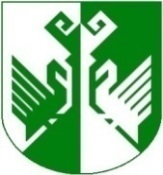 СОБРАНИЕ ДЕПУТАТОВСЕРНУРСКОГО МУНИЦИПАЛЬНОГО РАЙОНА РЕСПУБЛИКИ МАРИЙ ЭЛXIV cессияVII созываот 16декабря  2020 годаУтвержденорешением Собрания депутатов Сернурского муниципального района от  16 декабря 2020 г. №132